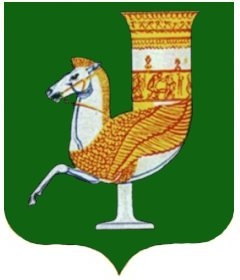 Р А С П О Р Я Ж Е Н И Е     АДМИНИСТРАЦИИ МУНИЦИПАЛЬНОГО  ОБРАЗОВАНИЯ «КРАСНОГВАРДЕЙСКИЙ РАЙОН»От 04.04.2022г.  № 77-рс. КрасногвардейскоеО предоставлении разрешения на отклонение от предельных параметров разрешенного строительства объекта капитального строительства с кадастровым номером 01:03:1100046:29 по ул. Первомайская 24, с. КрасногвардейскоеНа основании заявления Намитокова Руслана Юрьевича обратившегося в рабочую группу по проведению публичных слушаний по вопросам градостроительства на территориях поселений, входящих в состав МО «Красногвардейский район», протокола и заключения о результатах публичных слушаний по предоставлению разрешения на отклонение от предельных параметров разрешенного строительства объекта капитального строительства с кадастровым номером 01:03:1100046:29 по ул. Первомайская 24, с. Красногвардейское, опубликованного в газете «Дружба» от 02.04.2022г. №34-35, руководствуясь ст. 39 и 40 Градостроительного кодекса Российской Федерации, Положением о публичных слушаниях в муниципальном образовании «Красногвардейский район», утвержденным Решением Совета народных депутатов муниципального образования «Красногвардейский район» от 02.05.2007г. № 03, в целях соблюдения прав человека на благоприятные условия жизнедеятельности, прав и законных интересов правообладателей земельных участков и объектов капитального строительства, распоряжением администрации муниципального образования «Красногвардейский район» от 24.09.2021 г. № 274-р «О создании рабочей группы по проведению публичных слушаний по вопросам градостроительства на территориях поселений, входящих в состав МО «Красногвардейский район»,  Уставом МО «Красногвардейский район»Предоставить Намитокову Руслану Юрьевичу разрешение на отклонение от предельных параметров разрешенного строительства объектов капитального строительства – для строительства магазина по ул. Первомайская 24, с. Красногвардейское, сократить  минимальное расстояние до 0 метров с северо-западной границы земельного участка (красной линии), до 1 метров с северо-восточной границы земельного участка с кадастровым номером 01:03:1100046:33 и до 1 метров с юго-западной границы земельного участка с кадастровым номером 01:03:1100046:28.Согласно Правилам землепользования и застройки муниципального образования «Красногвардейское сельское поселение» утвержденным Решением Совета народных депутатов муниципального образования «Красногвардейский район» от 28.08.2020г. № 144, земельный участок по ул. Первомайская 24, с. Красногвардейское находится в зоне предприятий, производств и объектов V класса опасности СЗЗ-50 м. (П-5).  2. Отделу архитектуры и градостроительства администрации МО «Красногвардейский район» внести соответствующее изменение в информационную систему обеспечения градостроительной деятельности МО «Красногвардейский район».3. Опубликовать настоящее распоряжение в газете «Дружба» и разместить на официальном сайте ОМСУ МО «Красногвардейский район» в сети «Интернет».4. Контроль за исполнением данного распоряжения возложить на отдел архитектуры и градостроительства администрации МО «Красногвардейский район».5. Настоящее распоряжение вступает в силу с момента его подписания.Глава МО «Красногвардейский район»	                			         Т.И. Губжоков        